EEmployment Agents Act 1976Portfolio:Minister for CommerceAgency:Department of Energy, Mines, Industry Regulation and SafetyEmployment Agents Act 19761976/01027 May 19761 Nov 1976 (see s. 2 and Gazette 24 Sep 1976 p. 3493)Acts Amendment (Financial Administration and Audit) Act 1985 s. 31985/0984 Dec 19851 Jul 1986 (see s. 2 and Gazette 30 Jun 1986 p. 2255)Employment Agents Amendment Act 19901990/07022 Dec 1990s. 1 & 2: 22 Dec 1990;Act other than s. 1 & 2: 19 Apr 1991 (see s. 2 and Gazette 19 Apr 1991 p. 1711)Acts Amendment (Public Sector Management) Act 1994 s. 3(2)1994/03229 Jun 19941 Oct 1994 (see s. 2 and Gazette 30 Sep 1994 p. 4948)Business Licensing Amendment Act 1995 Pt. 41995/05620 Dec 19951 Jan 1996 (see s. 2(3))Statutes (Repeals and Minor Amendments) Act 1997 s. 39(10)1997/05715 Dec 199715 Dec 1997 (see s. 2(1))Reprinted as at 26 Oct 2001 Reprinted as at 26 Oct 2001 Reprinted as at 26 Oct 2001 Reprinted as at 26 Oct 2001 Courts Legislation Amendment and Repeal Act 2004 s. 141 & Sch. 2 cl. 172004/059 (as amended by 2008/002 s. 77(13))23 Nov 2004s. 141: 1 May 2005 (see s. 2 and Gazette 31 Dec 2004 p. 7128); Sch. 2 cl. 17 repealed by 2008/002 s. 77(13)State Administrative Tribunal (Conferral of Jurisdiction) Amendment and Repeal Act 2004 Pt. 2 Div. 412004/05524 Nov 20041 Jan 2005 (see s. 2 and Gazette 31 Dec 2004 p. 7130)Criminal Procedure and Appeals (Consequential and Other Provisions) Act 2004 s. 79 & 822004/08416 Dec 20042 May 2005 (see s. 2 and Gazette 31 Dec 2004 p. 7129 (correction in Gazette 7 Jan 2005 p. 53))Machinery of Government (Miscellaneous Amendments) Act 2006 Pt. 4 Div. 112006/02826 Jun 20061 Jul 2006 (see s. 2 and Gazette 27 Jun 2006 p. 2347)Reprint 2 as at 11 Aug 2006 (not including 2004/059 Sch. 2 cl. 17)Reprint 2 as at 11 Aug 2006 (not including 2004/059 Sch. 2 cl. 17)Reprint 2 as at 11 Aug 2006 (not including 2004/059 Sch. 2 cl. 17)Reprint 2 as at 11 Aug 2006 (not including 2004/059 Sch. 2 cl. 17)Financial Legislation Amendment and Repeal Act 2006 Sch. 1 cl. 562006/07721 Dec 20061 Feb 2007 (see s. 2(1) and Gazette 19 Jan 2007 p. 137)Statutes (Repeals and Miscellaneous Amendments) Act 2009 s. 512009/00821 May 200922 May 2009 (see s. 2(b))Business Names (Commonwealth Powers) Act 2012 Pt. 4 Div. 22012/00610 Apr 201228 May 2012 (see s. 2(c) and Cwlth. Gazette 19 Apr 2012 ref. F2012L00891)Consumer Protection Legislation Amendment Act 2014 Pt. 32014/0239 Oct 201419 Nov 2014 (see s. 2(b) and Gazette 18 Nov 2014 p. 4315)Reprint 3 as at 5 Feb 2016 Reprint 3 as at 5 Feb 2016 Reprint 3 as at 5 Feb 2016 Reprint 3 as at 5 Feb 2016 COVID‑19 Response and Economic Recovery Omnibus Act 2020 s. 972020/03411 Sep 202012 Sep 2020 (see s. 2(b))Mutual Recognition (Western Australia) Amendment Act 2022 Pt. 3 Div. 52022/00729 Mar 20221 Jul 2022 (see s. 2(b) and SL 2022/80)Directors’ Liability Reform Act 2023 Pt. 3 Div. 212023/0094 Apr 20235 Apr 2023 (see s. 2(j))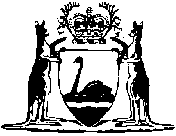 